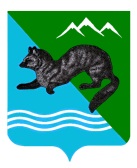 ПОСТАНОВЛЕНИЕАДМИНИСТРАЦИИ  СОБОЛЕВСКОГО  МУНИЦИПАЛЬНОГО  РАЙОНА КАМЧАТСКОГО  КРАЯ       17 мая 2021                        с. Соболево                                               № 142О проведении месячника по благоустройству и улучшению санитарного состояния на территории Соболевского муниципального района           В целях обеспечения экологически благоприятной среды для проживания населения, поддержания чистоты и порядка на территории Соболевского муниципального района  АДМИНИСТРАЦИЯ ПОСТАНОВЛЯЕТ: 1. Провести месячник с 21.05.2021 года по 20.06.2021 года по благоустройству территории Соболевского муниципального района.2. Утвердить состав рабочей группы по осуществлению контроля за ходом проведения месячника по благоустройству и улучшению санитарного состояния на территории Соболевского муниципального района (Приложение).3. Рекомендовать главам сельских поселений в период проведения месячника: - провести субботники на территориях сельских поселений Соболевского муниципального района; - организовать работу по наведению чистоты и порядка на территории сельских поселений Соболевского муниципального района с привлечением организаций, предприятий и учреждений независимо от форм собственности и жителей индивидуальных и многоквартирных жилых домов; - организовать вывоз крупногабаритных отходов на территории сельских поселений Соболевского муниципального района;- размещать информацию о проведенных мероприятиях по  благоустройству территорий на сайтах муниципальных  образований.4. Управлению делами администрации Соболевского муниципального района направить настоящее постановление для опубликования в районной газете «Соболевский вестник» и разместить на официальном сайте Соболевского муниципального района Камчатского края в информационно-телекоммуникационной сети Интернет.5. Контроль за исполнением настоящего постановления возложить на Комитет по экономике, ТЭК, ЖКХ и управлению муниципальным имуществом администрации Соболевского муниципального района.6. Настоящее постановление вступает в силу после его официального опубликования (обнародования).Глава Соболевского муниципального района       			В.И. КуркинПриложениек постановлению администрацииСоболевского муниципального районаот   17.05.2021 №142Состав рабочей группыпо осуществлению контроля за ходом проведения месячника по благоустройству и улучшению санитарного состояния на территории Соболевского муниципального районаРуководитель группы:Колмаков Анатолий Викторович  - заместитель главы администрации Соболевского   муниципального района.Члены группы:Соколова Инна Николаевна – консультант отдела ЖКХ, ТЭК, транспорта и   благоустройства в составе комитета по экономике, ТЭК, ЖКХ и управлению муниципальным имуществом администрации Соболевского муниципального района;Игнатович Андрей Александрович - заместитель  главы Соболевского сельского поселения;Струнина Анастасия Александровна – заместитель главы Крутогоровского  сельского поселения (по согласованию). Третьякова Светлана Викторовна - Глава Устьевого сельского поселения (по согласованию);Сафонова Анастасия Владимировна- Советник отделения  по  информационной политике, защите информации и  связям с  общественностью в  составе управления делами администрации Соболевского муниципального района. 